Matematika 7. třída - 6. – 7. 5.1) Vypracujte v PS str. 187 a pošlete do pátku 14.002) Posílám kontrolu minulého úkolu a zápis trojúhelníku, pro ty, co chyběli nebo nestihli zapsat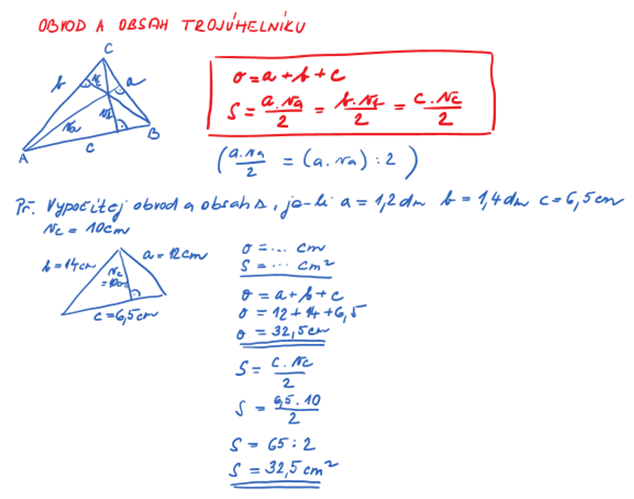 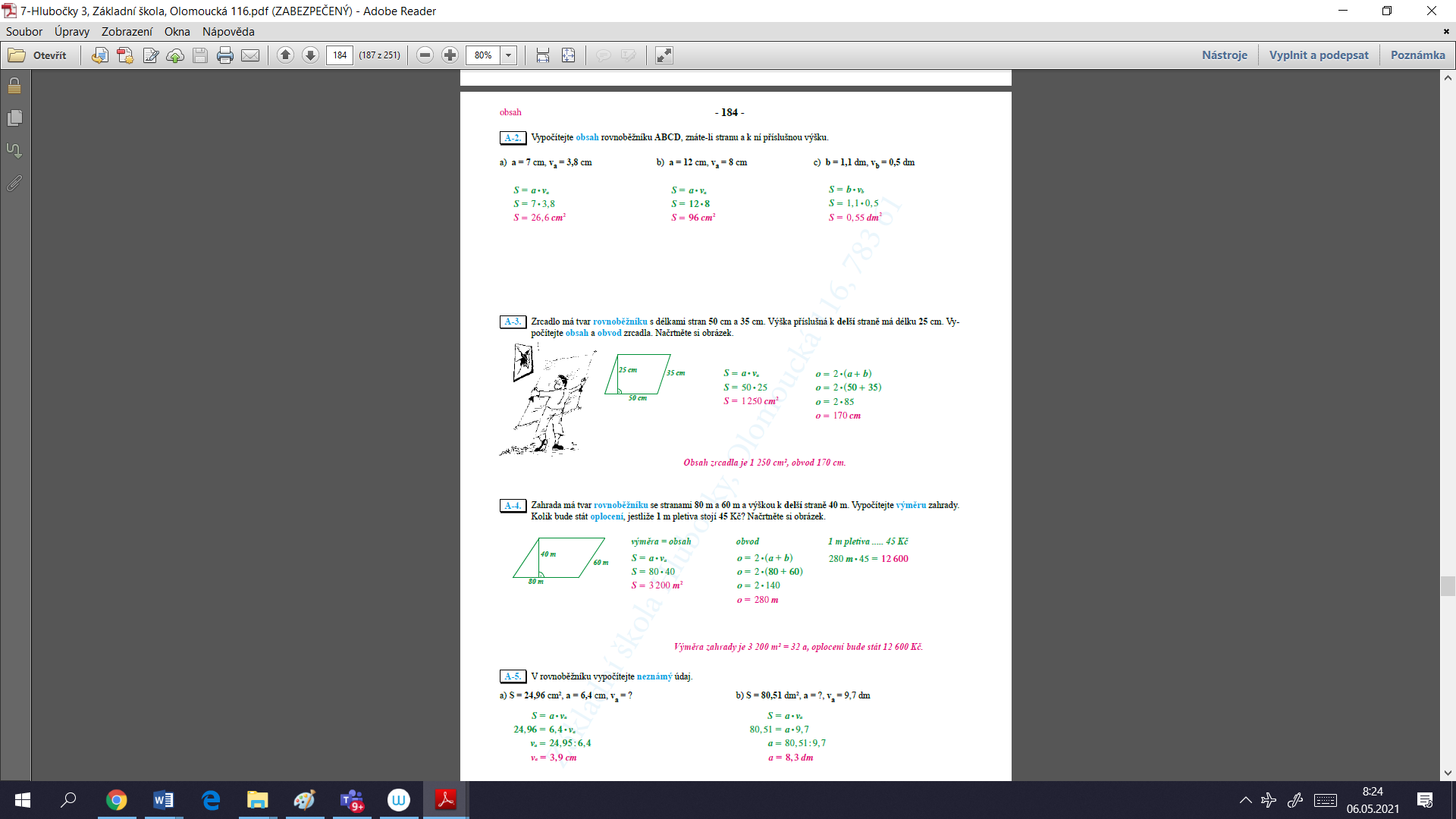 